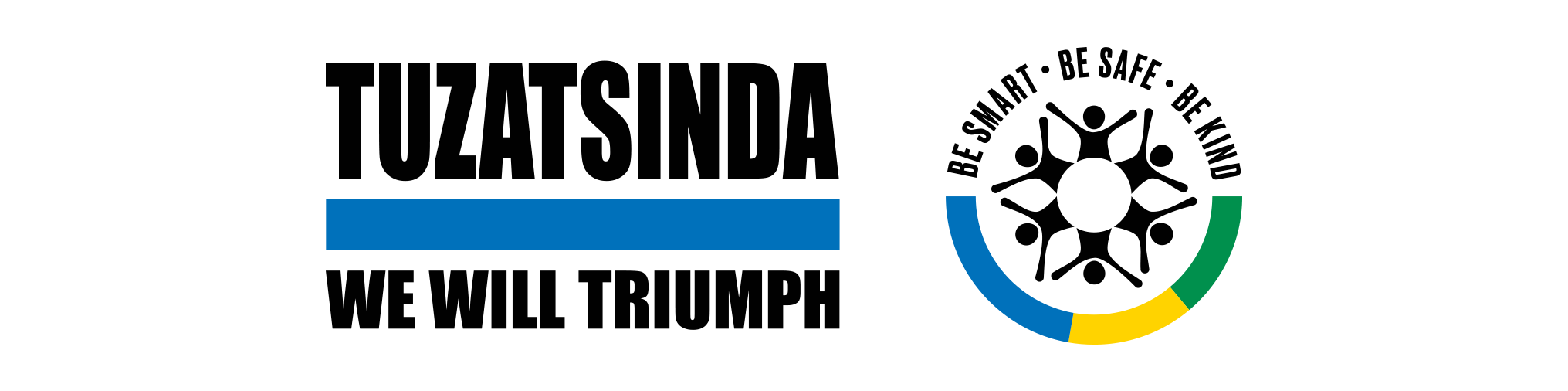 My Long Term GoalsWhere would you like to be in five years? Ten years? What would you like to have accomplished by the time you retire? Think about and write down your long-term goals. Include career, education, financial, or personal goals. These goals can be related to each other. You might have one goal that affects all areas of your life. Some examples include: Career: I want to learn about work as an accountant Education: I want to get a master’s degree. Finances: I want to have at least RWF500,000 in savings after six months.Personal: I want to feel healthier by working out. Long-Term GoalsWrite down your long-term goals. You may not have goals in each area. Areas My Long-Term Goals Career 1. 2. 3.1. 2. 3.Education 1. 2. 3. 1. 2. 3. Finances 1. 2. 3.1. 2. 3.Personal 1. 2. 3.1. 2. 3.